ANEXO I - SOLICITAÇÃO DE INSCRIÇÃOEDITAL CAMPUS PORTO ALEGRE Nº 43/2024 PROCESSO SELETIVO SIMPLIFICADO PARA CONTRATAÇÃO DE ESTAGIÁRIOSSETOR e VAGA DE INTERESSE DE ESTÁGIOSETOR e VAGA DE INTERESSE DE ESTÁGION° DE INSCRIÇÃO(para uso da comissão):N° DE INSCRIÇÃO(para uso da comissão):NOME DO CANDIDATONOME DO CANDIDATONOME DO CANDIDATOENDEREÇO (Rua, Avenida, Praça, Número, Apartamento, etc.)ENDEREÇO (Rua, Avenida, Praça, Número, Apartamento, etc.)ENDEREÇO (Rua, Avenida, Praça, Número, Apartamento, etc.)BAIRROCIDADEUFCEPFONE RESIDENCIALFONE CELULARE-MAILE-MAILDATA DE NASCIMENTOFORMAÇÃO:FORMAÇÃO:PESSOA COM DEFICIÊNCIA:	SIM (	)	NÃO (	)Especificar a deficiência:PESSOA COM DEFICIÊNCIA:	SIM (	)	NÃO (	)Especificar a deficiência:CANDIDATO NEGRO:	SIM (	)	NÃO (	)Em caso positivo, preencher a autodeclaração disponível no Anexo II.CANDIDATO NEGRO:	SIM (	)	NÃO (	)Em caso positivo, preencher a autodeclaração disponível no Anexo II.Solicito a esta Comissão  de Seleção minha inscrição no Processo Seletivo Simplificado para contratação de Estagiário, de acordo com os dados acima.Com o envio de minha solicitação de inscrição, declaro estar ciente, bem como concordar com todos os termos do Edital.Data:	/	/ 	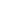 Assinatura do candidatoSolicito a esta Comissão  de Seleção minha inscrição no Processo Seletivo Simplificado para contratação de Estagiário, de acordo com os dados acima.Com o envio de minha solicitação de inscrição, declaro estar ciente, bem como concordar com todos os termos do Edital.Data:	/	/ 	Assinatura do candidato